Ujian Tengah Semester Genap Tahun Akademik 219/2020Mata Kuliah		: Membaca		Waktu			: Semester		: GenapHari/ Tanggal	:Dosen Pengampu	:Hj. Titin Kusmini, M.Pd. 	PETUNJUK :Jawablah pertanyaan-pertanyaan berikut ini dengan cermat dan telitiSoal kembalikan dalam keadaan utuh.Tidak bekerjasama dan tidak melihat pekerjaan orang lain.Perhatikan bobot setiap butir soal, Anda harus mengerjakan atau menjawab soal dengan jumlah bobot 100, jika tidak pekerjaan Anda tidak diperiksa.Selamat Bekerja “Membaca sebagai kegiatan memetik serta memahami arti atau makna yang terkandung dalam bahasa tulis.” Kedua kegiatan tersebut menurut para pakar membaca pada umumnya digolongkan sebagai kegiatan membaca literal. Mengapa hal tersebut digolongkan sebagai kegiatan membaca literal ? (Bobot = 5)Mengapa membaca bukanlah kegiatan yang pasif melainkan akttif? (Bobot = 10).Jelaskan secara garis besar faktor-faktor yang mempengaruhi kemampuan membaca seseorang ! (Bobot = 15)Jelaskan empat persyaratan pokok yang dapat dilakukan dalam kegiatan membaca kritis  (Bobot = 20) Mengapa minat menduduki tempat yang sangat penting dalam kegiatan membaca? (Bobot = 10)Mengapa pada tahap yang lebih tinggi membaca nyaring dianggap sebagai kegiatan membaca yang cukup sulit dibandingkan dengan kegiata membaca dalam hati ? (Bobot =15)Mengapa kegiatan mendongeng sangat baik untuk menumbuhkan minat baca anak-anak? (Bobot = 5)Jelaskan tiga kelompok masyarakat pembaca itu ada yang aliterat, iliterat dan literat? (Bobot = 10)Mengapa ketika membaca dalam hati pembaca tidak boleh bersuara, mengerak-gerakan bibir, membaca kata demi kata, menunjuk baris bacaan dengan pencil? (bobot + 15).Mengapa membaca teknik itu dikemukakan sebagai suatu keterampilan yang serba rumit, kompleks, dan banyak seluk beluknya.? (Bobot 15)Mengapa regresi merusak kecepatan membaca, dan apa yang menyebabkan terjadinya regresi ? (Bobot = 10)Jelaskan  dapat digunakan untuk kepentingan apa saja membaca sekilas atau skimming itu (Bobot = 15)SELAMAT BEKERJA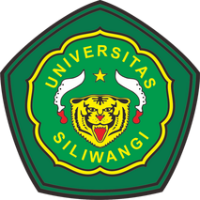 KEMENTERIAN PENDIDIKAN DAN KEBUDAYAANUNIVERSITAS SILIWANGIFAKULTAS KEGURUAN DAN ILMU PENDIDIKANJalan Siliwangi Nomor 24 Tlp. (0265) 323532 Fax. 323532  Tasikmalaya – 46115